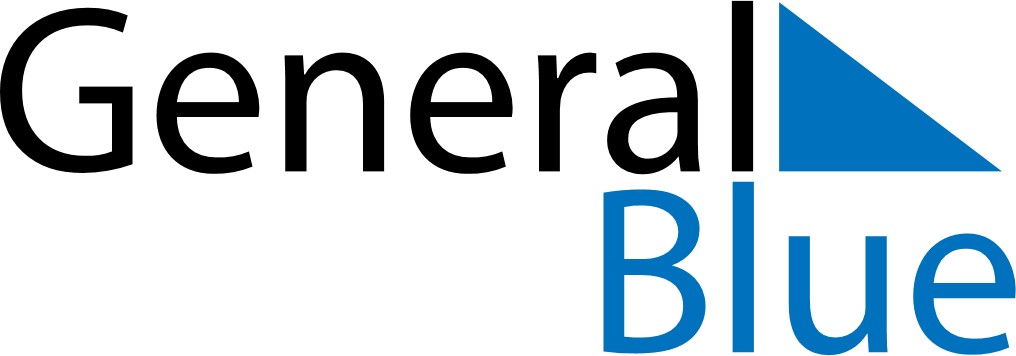 June 2025June 2025June 2025GreenlandGreenlandMondayTuesdayWednesdayThursdayFridaySaturdaySunday12345678Pentecost9101112131415Whit Monday16171819202122National Day2324252627282930